АДМИНИСТРАЦИЯ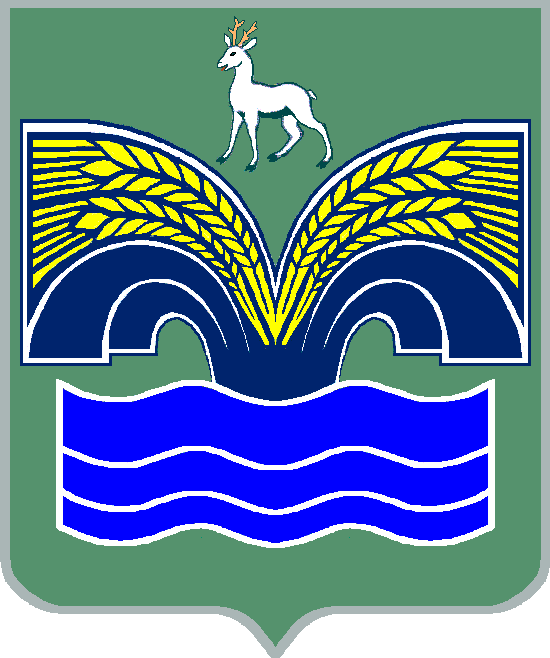 МУНИЦИПАЛЬНОГО РАЙОНА КРАСНОЯРСКИЙСАМАРСКОЙ ОБЛАСТИПОСТАНОВЛЕНИЕот _______________ № _______О внесении изменений в муниципальную программу  «Ликвидация несанкционированных свалок на территории муниципального района Красноярский Самарской области на 2023-2025 годы»В соответствии с пунктом 3 части 4 статьи 36 Федерального закона от 06.10.2003 № 131-ФЗ «Об общих принципах организации местного самоуправления в Российской Федерации», пунктом 5 статьи 44 Устава муниципального района Красноярский Самарской области, принятого решением Собрания представителей муниципального района Красноярский Самарской области от 14.05.2015 № 20-СП, Администрация муниципального района Красноярский Самарской области ПОСТАНОВЛЯЕТ:1. Внести в муниципальную программу «Ликвидация несанкционированных свалок на территории муниципального района Красноярский Самарской области на 2023-2025 годы», утвержденную постановлением администрации муниципального района Красноярский Самарской области от 21.04.2023 № 113 (далее – Программа), следующие изменения:1.1. В паспорте Программы:раздел «Объемы и источники финансирования мероприятий Программы» изложить в следующей редакции:«	»;1.2. В Программе:1) название раздела «1. Характеристика проблемы, на решение которой направлена Программа» изложить в следующей редакции:«Характеристика проблемы, на решение которой направлена Программа»;2) раздел «Обоснование ресурсного обеспечения Программы» изложить в следующей редакции:«Система финансового обеспечения реализации мероприятий Программы основывается на принципах и нормах действующего законодательства.Реализация мероприятий Программы осуществляется за счет средств бюджета муниципального района Красноярский Самарской области.Общий объем финансирования Программы за счет средств бюджета муниципального района Красноярский Самарской области от платы за негативное воздействие на окружающую среду, административных штрафов за административные правонарушения в области охраны окружающей среды и природопользования, платежей по искам о возмещении вреда, причиненного окружающей среде вследствие нарушений обязательных требований, а также от платежей, уплачиваемых при добровольном возмещении вреда, причиненного окружающей среде вследствие нарушений обязательных требований (далее – экологических платежей), включая остатки средств, поступивших от экологических платежей за 2022 год, и бюджетные ассигнования, поступившие из областного бюджета, прогнозно составит 103 898 тыс. руб., в том числе:в 2023 году – 39 898 тыс. руб., в том числе за счет остатков средств, поступивших от экологических платежей за 2022 год – 2 620 тыс. руб.,за счет бюджетных ассигнований, поступивших из областного бюджета – 2 135 тыс. руб.,за счет поступающих экологических платежей в: 2024 году – 29 000 тыс. руб.,2025 году – 35 000 тыс. руб.Объём финансирования Программы может уточняться в течение финансового года с учетом возможностей местного бюджета и при условии внесения соответствующих изменений в данную программу и в бюджет муниципального района Красноярский Самарской области»;3) приложение 1 к Программе «Перечень мероприятий Программы «Ликвидация несанкционированных свалок на территории муниципального района Красноярский Самарской области на 2023-2025 годы» изложить в редакции согласно приложению к настоящему постановлению;4) приложение 2 к Программе «Перечень показателей (индикаторов), характеризующих достижение поставленных целей и задач Программы «Ликвидация несанкционированных свалок на территории муниципального района Красноярский Самарской области на 2023-2025 годы» изложить в редакции согласно приложению к настоящему постановлению.2. Опубликовать настоящее постановление в газете «Красноярский вестник» и разместить на официальном сайте администрации муниципального района Красноярский Самарской области в сети Интернет.3. Настоящее постановление вступает в силу со дня официального опубликования.Врио Главы района							      Д.В.ДомнинБалдина 20665Согласовано:	Руководитель финансового управления					                 Е.Е.ГоловановаРуководитель управления экономики и инвестиций						          М.О.СкороходРуководитель правового управления 						            Н.А.ДержаевНачальник общего отдела 						          О.К.МорозоваРуководитель МКУ – УправлениеЖКХ и строительства 						          А.С. ГавриловРуководитель контрольного управления						          А.В.СтукалинПриложение к постановлению администрациимуниципального района КрасноярскийСамарской областиот ________________   №  ____«Приложение 1к муниципальной программе «Ликвидациянесанкционированных свалок на территории муниципального района Красноярский Самарской областина 2023-2025 годы»Переченьмероприятий Программы «Ликвидация несанкционированных свалок на территории муниципального района Красноярский Самарской области на 2023-2025 годы»Приложение к постановлению администрациимуниципального района КрасноярскийСамарской областиот ________________   №  ____«Приложение 2к муниципальной программе «Ликвидациянесанкционированных свалок на территории муниципального района Красноярский Самарской областина 2023-2025 годы»Переченьпоказателей (индикаторов), характеризующих достижение поставленных целей и задач Программы «Ликвидация несанкционированных свалок на территории муниципального района Красноярский Самарской области на 2023-2025 годы»*с учетом планового финансирования на 2024 г.Объемы и источники финансирования мероприятийПрограммыОбщий объем финансирования Программы за счет средств бюджета муниципального района Красноярский Самарской области от платы за негативное воздействие на окружающую среду, административных штрафов за административные правонарушения в области охраны окружающей среды и природопользования, платежей по искам о возмещении вреда, причиненного окружающей среде вследствие нарушений обязательных требований, а также от платежей, уплачиваемых при добровольном возмещении вреда, причиненного окружающей среде вследствие нарушений обязательных требований, подлежащих в соответствии с федеральным законодательством зачислению в бюджет муниципального района (далее – экологических платежей), включая остатки средств, поступивших от экологических платежей за 2022 год, и бюджетные ассигнования, поступившие из областного бюджета на 2023 год,составит 103 898 тыс. руб., в том числе:в 2023 году – 39 898 тыс. руб., в том числе за счет остатков средств, поступивших от экологических платежей за 2022 год – 2 620 тыс. руб.,за счет бюджетных ассигнований, поступивших из областного бюджета – 2 135 тыс. руб.,за счет поступающих экологических платежейв 2024 году – 29 000 тыс. руб.,в 2025 году – 35 000 тыс. руб.№ п/пНаименование программного мероприятияСрок реализацииОбъем финансирования по годам, тыс. рублейОбъем финансирования по годам, тыс. рублейОбъем финансирования по годам, тыс. рублейИсполнительИсточник финансирования№ п/пНаименование программного мероприятияСрок реализации202320242025ИсполнительИсточник финансированияЦель: обеспечение экологической безопасности, создание благоприятной окружающей среды, ликвидация последствий от негативного воздействия на окружающую среду на территории муниципального района Красноярский Самарской областиЦель: обеспечение экологической безопасности, создание благоприятной окружающей среды, ликвидация последствий от негативного воздействия на окружающую среду на территории муниципального района Красноярский Самарской областиЦель: обеспечение экологической безопасности, создание благоприятной окружающей среды, ликвидация последствий от негативного воздействия на окружающую среду на территории муниципального района Красноярский Самарской областиЦель: обеспечение экологической безопасности, создание благоприятной окружающей среды, ликвидация последствий от негативного воздействия на окружающую среду на территории муниципального района Красноярский Самарской областиЦель: обеспечение экологической безопасности, создание благоприятной окружающей среды, ликвидация последствий от негативного воздействия на окружающую среду на территории муниципального района Красноярский Самарской областиЦель: обеспечение экологической безопасности, создание благоприятной окружающей среды, ликвидация последствий от негативного воздействия на окружающую среду на территории муниципального района Красноярский Самарской областиЦель: обеспечение экологической безопасности, создание благоприятной окружающей среды, ликвидация последствий от негативного воздействия на окружающую среду на территории муниципального района Красноярский Самарской областиЦель: обеспечение экологической безопасности, создание благоприятной окружающей среды, ликвидация последствий от негативного воздействия на окружающую среду на территории муниципального района Красноярский Самарской областиЗадача 1. Улучшение санитарного и экологического состояния территории муниципального района Красноярский Самарской областиЗадача 1. Улучшение санитарного и экологического состояния территории муниципального района Красноярский Самарской областиЗадача 1. Улучшение санитарного и экологического состояния территории муниципального района Красноярский Самарской областиЗадача 1. Улучшение санитарного и экологического состояния территории муниципального района Красноярский Самарской областиЗадача 1. Улучшение санитарного и экологического состояния территории муниципального района Красноярский Самарской областиЗадача 1. Улучшение санитарного и экологического состояния территории муниципального района Красноярский Самарской областиЗадача 1. Улучшение санитарного и экологического состояния территории муниципального района Красноярский Самарской областиЗадача 1. Улучшение санитарного и экологического состояния территории муниципального района Красноярский Самарской области1Регулярный осмотр территории, выявление мест незаконного размещения отходов, определение их размеров, состава отходов2023- 2025         годы000Отдел экологического надзора контрольного управления Администрации районаФинансирование не требуется2Ведение реестра мест незаконного размещения отходов2023- 2025     годы000Отдел экологического надзора контрольного управления Администрации района Финансирование не требуется3Ликвидация несанкционированных свалок 2023- 2025 годы22 898 5 00011 000 МКУ - управление строительства и ЖКХ администрации муниципального района Красноярский Самарской области, отдел экологического надзора контрольного управления  Администрации районаБюджет муниципального района Красноярский Самарской области4Предоставление субсидий из бюджета муниципального района Красноярский Самарской области бюджетам поселений муниципального района Красноярский Самарской области  2023- 2025 годы17 00024 00024 000МКУ - управление строительства и ЖКХ администрации муниципального района Красноярский Самарской области, администрации сельских поселений муниципального района Красноярский Самарской областиБюджет муниципального района Красноярский Самарской областиИТОГО39 89829 00035 000 № п/пНаименование цели, задачи, показателя (индикатора)Ед. измеренияПрогнозируемые значения показателя (индикатора)Прогнозируемые значения показателя (индикатора)Прогнозируемые значения показателя (индикатора)№ п/пНаименование цели, задачи, показателя (индикатора)Ед. измерения202320242025Цель: обеспечение экологической безопасности, создание благоприятной окружающей среды, ликвидация последствий от негативного воздействия на окружающую среду на территории муниципального района Красноярский Самарской области Цель: обеспечение экологической безопасности, создание благоприятной окружающей среды, ликвидация последствий от негативного воздействия на окружающую среду на территории муниципального района Красноярский Самарской области Цель: обеспечение экологической безопасности, создание благоприятной окружающей среды, ликвидация последствий от негативного воздействия на окружающую среду на территории муниципального района Красноярский Самарской области Цель: обеспечение экологической безопасности, создание благоприятной окружающей среды, ликвидация последствий от негативного воздействия на окружающую среду на территории муниципального района Красноярский Самарской области Цель: обеспечение экологической безопасности, создание благоприятной окружающей среды, ликвидация последствий от негативного воздействия на окружающую среду на территории муниципального района Красноярский Самарской области Цель: обеспечение экологической безопасности, создание благоприятной окружающей среды, ликвидация последствий от негативного воздействия на окружающую среду на территории муниципального района Красноярский Самарской области Задача 1. Улучшение санитарного и экологического состояния территории муниципального района Красноярский Самарской области Задача 1. Улучшение санитарного и экологического состояния территории муниципального района Красноярский Самарской области Задача 1. Улучшение санитарного и экологического состояния территории муниципального района Красноярский Самарской области Задача 1. Улучшение санитарного и экологического состояния территории муниципального района Красноярский Самарской области Задача 1. Улучшение санитарного и экологического состояния территории муниципального района Красноярский Самарской области Задача 1. Улучшение санитарного и экологического состояния территории муниципального района Красноярский Самарской области 1Количество ликвидированных несанкционированных свалокЕд.11-12Площадь ликвидированных объектов несанкционированного размещения отходовкв.м28123,5-1826813Объем отходов, вывезенных с территории ликвидированных свалоккуб.м28123,591340*913404Количество проведенных обследований (осмотров) по выявлению свалокЕд.121212